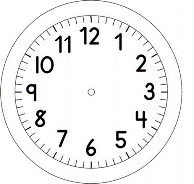 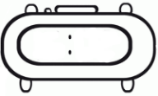 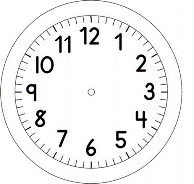 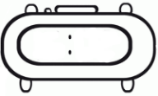 PORTUGUÊS-LER E ESCREVER É UM PRAZER!A TURMA DO 1º ANO EM QUADRINHOS!OBSERVE AS IMAGENS EM CADA QUADRO A SEGUIR.  ESCREVA NOS BALÕES A IDEIA CORRESPONDENTE DAS IMAGENS.ESCREVA O  NOME CORRESPONDENTE DA FALA,NA ETIQUETA, EMBAIXO DOS BALÕES. 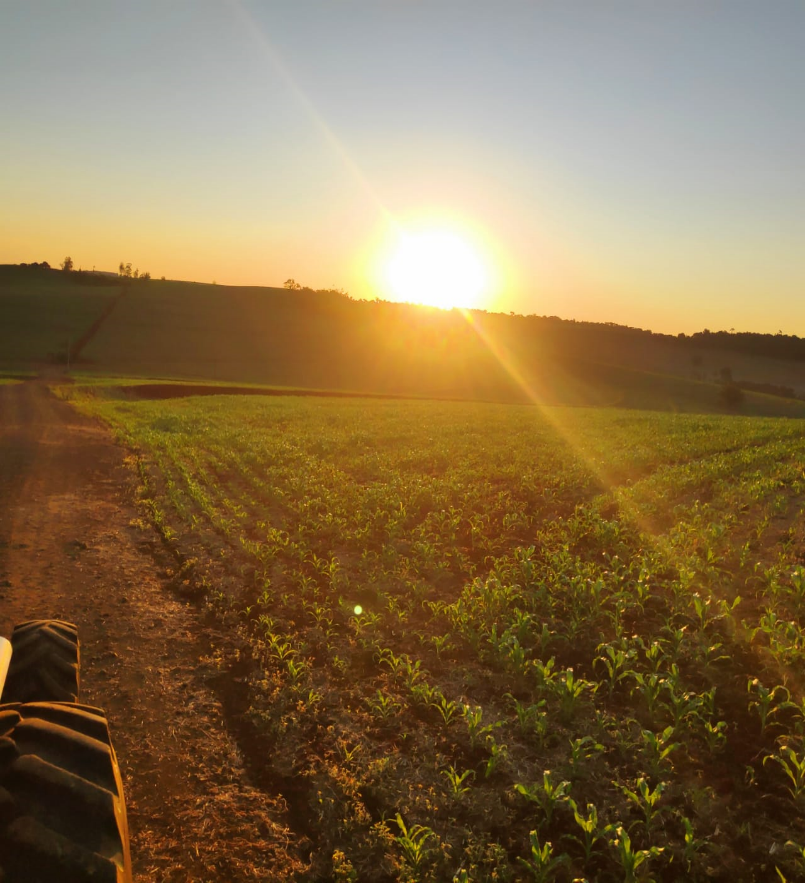 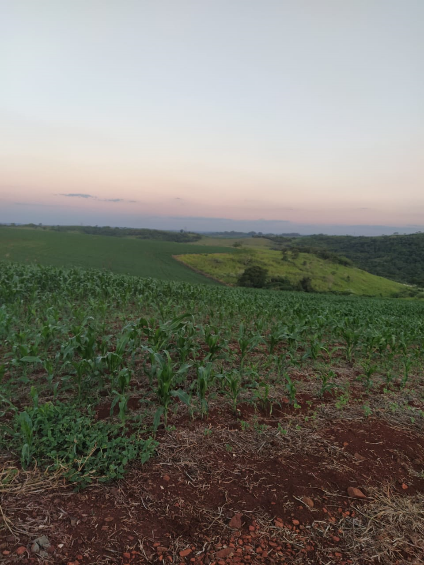 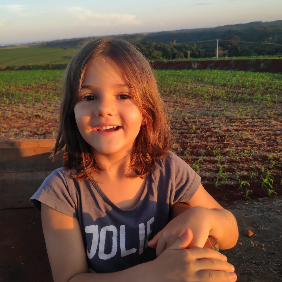 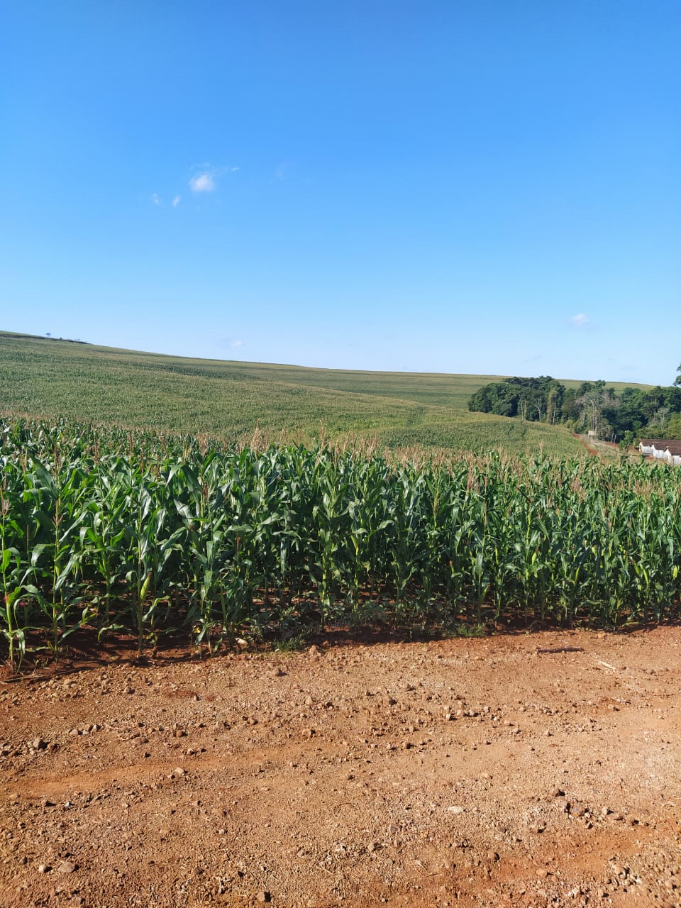 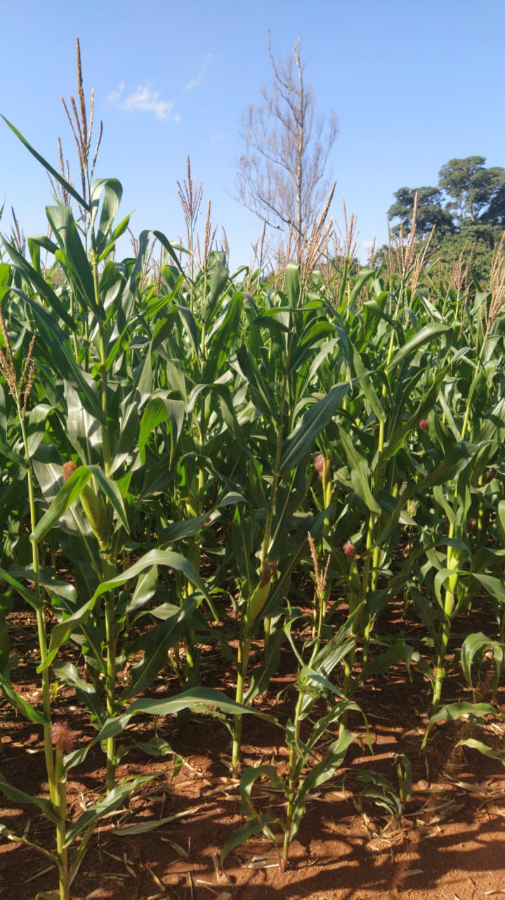 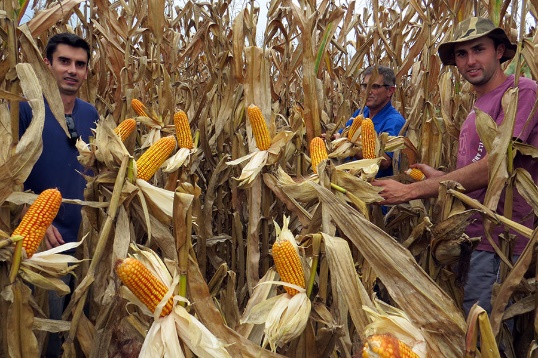 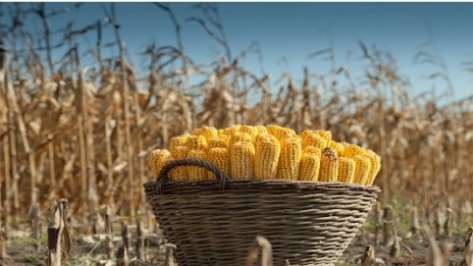 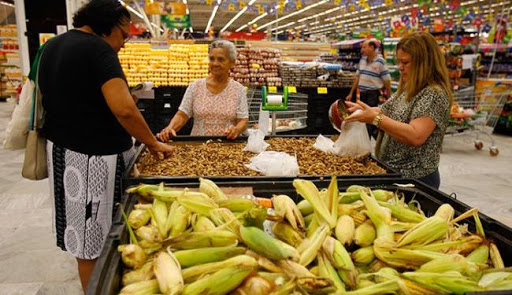 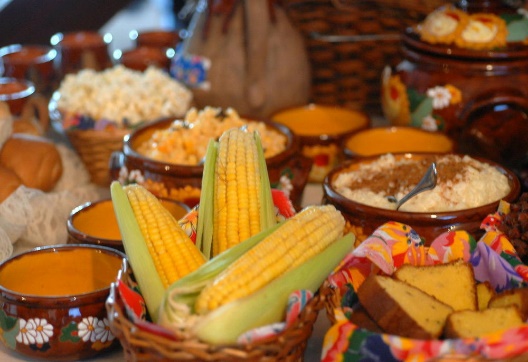 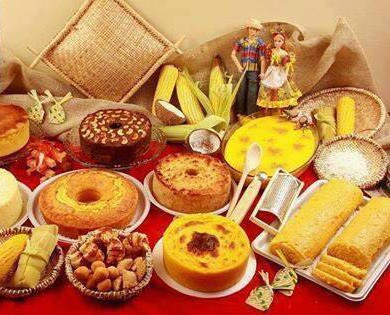 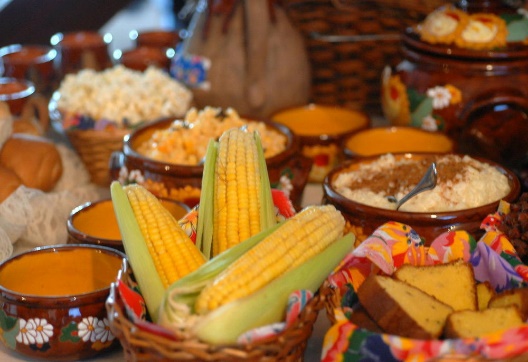 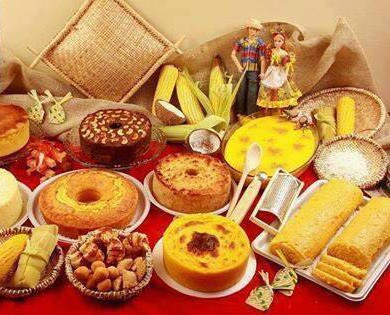 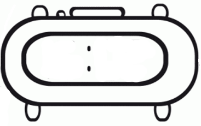 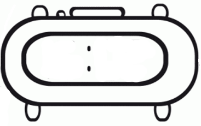 